UČNI SKLOP: Ocena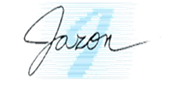 Tema: Večstavčna poved in vejicaNameni učenjaVsebine oz. cilji, ki jih obravnavamo v tem sklopu, so različno zahtevni:z rdečo barvo so označene vsebine oz. cilji nižje ravni zahtevnosti,z modro so označene vsebine oz. cilji temeljne ravni zahtevnosti,z zeleno pa vsebine oz. cilji višje ravni zahtevnosti.V tem učnem sklopu boš obravnaval/a naslednje vsebine oz. cilje: Samostojno preberem neumetnostno besedilo, in sicer telefonski pogovor. Poslušam telefonski pogovor.Določim njegov namen ter utemeljim, po čem sem ga prepoznal/a.Določim okoliščine nastanka besedila in povem, iz katerih prvin besedila sem jih prepoznal/a.Obnovim prebrano besedilo.Predstavim zgradbo prebranega besedila.Predstavim jezikovne značilnosti prebranega besedila.Samostojno napišem neumetnostno besedilo tako, da uporabim pridobljeno znanje o pogovoru. Svoje besedilo členim na odstavke (po vlogah).Pri pisanju upoštevam pravopisna pravila, se izogibam nepotrebnim besednim ponovitvam.Pri pisanju izbiram besedilni vrsti ustrezne besede, besedne zveze, stavčne vzorce …Glede na povratno informacijo učitelja ali sošolca načrtujem, kako bi svoje besedilo izboljšal/a.Prepoznam in ovrednotim učinek pridobljenega procesnega in vsebinskega znanja, ki sem ga pridobil/a pri branju pogovora. Prepoznam in ovrednotim učinek pridobljenega procesnega in vsebinskega znanja, ki sem ga pridobil/a pri pisanju pogovora. Prepoznam in ovrednotim učinek pridobljenega procesnega in vsebinskega znanja, ki sem ga pridobil/a pri poslušanju posnetka pogovora.Razumem navedene strokovne izraze: (telefonski) pogovor, subjektivno besedilo, objektivno besedilo, neumetnostno besedilo, uradno in neuradno besedilo, uradni pogovor, pogajalni pogovor, prepričevalni pogovor, javno in zasebno besedilo. Svoje razumevanje jezikoslovnih izrazov ponazorim s primeri iz obravnavanega besedila.Pri reševanju nalog izboljšujem svoje praktično obvladanje slovnice in pravopisa.Navodila za delo za učenca/učenko1. Preverjanje predznanjaReši naloge za ugotavljanje predznanja v i-učbeniku na povezavi https://eucbeniki.sio.si/slo9/2277/index.html (leva stran) na str. 209.2. Samostojno učenje (branje besedila)Nato poslušaj in preberi besedilo na povezavi https://eucbeniki.sio.si/slo9/2277/index.html, str. 209.3. Samostojno učenje (razumevanje, razčlenjevanje in vrednotenje posameznih prvin besedila)4. Samostojno učenje(uporaba bralnih učnih strategij po reševanju nalog)Reši vse naloge, ki so povezane z odlomkom, in jih najdeš na povezavi https://eucbeniki.sio.si/slo9/2277/index1.html, https://eucbeniki.sio.si/slo9/2277/index2.html,https://eucbeniki.sio.si/slo9/2277/index3.html inhttps://eucbeniki.sio.si/slo9/2277/index4.html na str. 210—213.Naloge so zasnovane tako, da lahko pravilnost svojih odgovorov preverjaš sproti.3. Samostojno učenje (razumevanje, razčlenjevanje in vrednotenje posameznih prvin besedila)4. Samostojno učenje(uporaba bralnih učnih strategij po reševanju nalog)Po reševanju nalog v i-učbeniku si v zvezek za slovenščino napiši povzetek bistvenih vsebin te snovi (npr. v obliki miselnega vzorca, preglednice, po opornih točkah ipd.); pomagaj si s povezavo https://eucbeniki.sio.si/slo9/2277/index5.html, str. 214.Nato povzetek skeniraj/fotografiraj in ga oddaj v tisto spletno učno okolje, za katerega sta se dogovorila z učiteljem/učiteljico slovenščine.5. Samostojno učenje(pisno sporočanje za poglabljanje razumevanja odlomka)Napiši poljuben telefonski pogovor, ki naj bo pretežno sestavljen iz večstavčnih povedi. Pazi na pravilno uporabo veznikov in vejic.Namige najdeš na povezavi https://eucbeniki.sio.si/slo9/2277/index.html, str. 209.Nato svoj sestavek oddaj v tisto spletno učno okolje, za katerega sta se dogovorila z učiteljem/učiteljico slovenščine.6. Preverjanje znanjaPo obravnavani učni snovi tega učnega sklopa preveri svoje znanje tako, da rešiš še naloge v  razdelku Preverjanje znanja.Naloge so zasnovane tako, da lahko pravilnost svojih odgovorov preverjaš sproti.7. Samovrednotenje in načrtovanje učenja za izboljšanje učnih dosežkovPo obravnavani učni snovi tega učnega sklopa presodi, kako ti je šlo: reši razdelek Samovrednotenje znanja (semafor). Po potrebi načrtuj, katero znanje bi rad izboljšal/a, in kako. Tudi ta dokument oddaj v tisto spletno učno okolje, za katerega sta se dogovorila z učiteljem/učiteljico slovenščine. 